Multiples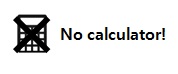 MultiplesLiteracyExplain the word multiple in your own words. Give examples to show your understanding.ResearchFind out how multiples are used in real-life.ResearchFind out how multiples are used in real-life.MemoryWhat is the smallest multiple of any number?Is it possible to find the highest multiple of a number? ExplainCan a multiple of a number be smaller than the number?LiteracyExplain the word multiple in your own words. Give examples to show your understanding.Skills: Write the first 5 multiples of the followingStretch    Stretch    LiteracyExplain the word multiple in your own words. Give examples to show your understanding.A multiple of a number is a number which is found in its times table eg. 6 is a multiple of 3  ResearchFind out how multiples are used in real-life.Don’t accept answers with examples of use such as arranging chairs in a shop or eggs. This is the first search result on google from BBC skillswise. If they dig deeper, they should find interesting uses in encrypting data online for exampleResearchFind out how multiples are used in real-life.Don’t accept answers with examples of use such as arranging chairs in a shop or eggs. This is the first search result on google from BBC skillswise. If they dig deeper, they should find interesting uses in encrypting data online for exampleMemoryThe number itselfOpportunity to discuss the idea of infinity Interesting discussions to be had here … is 0.5 a multiple of 2 and 5? LiteracyExplain the word multiple in your own words. Give examples to show your understanding.A multiple of a number is a number which is found in its times table eg. 6 is a multiple of 3  Skills: Write the first 5 multiplesStretch    Stretch    